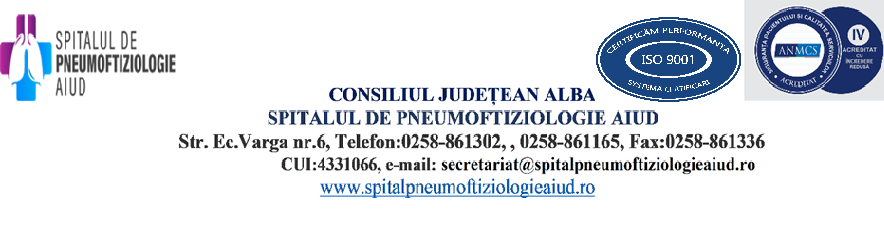 ANUNȚ CONCURS                      În conformitate cu prevederile Ordinului MS nr.166 din 26 ianuarie 2023 pentru aprobarea metodologiilor privind organizarea şi desfăşurarea concursurilor de ocupare a posturilor vacante şi temporar vacante de medic, medic stomatolog, farmacist, biolog, biochimist şi chimist din unităţile sanitare publice sau din direcţiile de sănătate publică, precum şi a funcţiilor de şef de secţie, şef de laborator şi şef de compartiment din unităţile sanitare fără paturi sau din direcţiile de sănătate publică, respectiv a funcţiei de farmacist-şef în unităţile sanitare publice cu paturi, Spitalul de Pneumoftiziologie, cu sediul in Aiud, Jud.Alba, str. Ecaterina Varga, Nr.6, organizează concurs pentru ocuparea următorului post vacant, funcție contractuală de execuție, după cum urmează:Denumirea postului: Medic specialist  - în specialitatea  PneumologieNumarul  posturilor: 1 post vacant Nivelul postului: funcție de execuțieSecția:  Secția PneumologieDurata timpului de lucru: – 0,25 normă Perioada: Nedeterminată CONDIŢIILE NECESARE ocupării posturilor scoase la concurs, conform art. 3 din Ordinul ministrului sănătății nr. 166/2023:a) are cetăţenia română sau cetăţenia unui alt stat membru al Uniunii Europene, a unui stat parte la Acordul privind Spaţiul Economic European (SEE) sau cetăţenia Confederaţiei Elveţiene;b) cunoaşte limba română, scris şi vorbit;c) are capacitate de muncă în conformitate cu prevederile Legii nr. 53/2003 - Codul muncii, republicată, cu modificările şi completările ulterioare;d) are o stare de sănătate corespunzătoare postului pentru care candidează, atestată pe baza adeverinţei medicale eliberate de medicul de familie sau de unităţile sanitare abilitate;e) îndeplineşte condiţiile de studii, de vechime în specialitate şi, după caz, alte condiţii specifice potrivit cerinţelor postului scos la concurs, inclusiv condiţiile de exercitare a profesiei;f) nu a fost condamnată definitiv pentru săvârşirea unei infracţiuni contra securităţii naţionale, contra autorităţii, contra umanităţii, infracţiuni de corupţie sau de serviciu, infracţiuni de fals ori contra înfăptuirii justiţiei, infracţiuni săvârşite cu intenţie care ar face o persoană candidată la post incompatibilă cu exercitarea funcţiei contractuale pentru care candidează, cu excepţia situaţiei în care a intervenit reabilitarea;g) nu execută o pedeapsă complementară prin care i-a fost interzisă exercitarea dreptului de a ocupa funcţia, de a exercita profesia sau meseria ori de a desfăşura activitatea de care s-a folosit pentru săvârşirea infracţiunii sau faţă de aceasta nu s-a luat măsura de siguranţă a interzicerii ocupării unei funcţii sau a exercitării unei profesii;h) nu a comis infracţiunile prevăzute la art. 1 alin. (2) din Legea nr. 118/2019 privind Registrul naţional automatizat cu privire la persoanele care au comis infracţiuni sexuale, de exploatare a unor persoane sau asupra minorilor, precum şi pentru completarea Legii nr. 76/2008 privind organizarea şi funcţionarea Sistemului Naţional de Date Genetice Judiciare, cu modificările ulterioare, pentru domeniile prevăzute la art. 35 alin. (1) lit. h) din Hotărârea Guvernului nr. 1336/2022 pentru aprobarea Regulamentului-cadru privind organizarea şi dezvoltarea carierei personalului contractual din sectorul bugetar plătit din fonduri publice.    Condiţiile specifice necesare în vederea participării la concurs sunt:Medic specialist confirmat în specialitatea PneumologieStudii: diplomă de licență în medicină.  Certificatul de specialist în specialitatea pneumologie. Certificatul de membru al organizației profesionale cu viza pe anul în curs.Vechime în specialitate: stagiu de rezidențiat terminat.Pentru înscrierea la concurs candidații vor depune un dosar care va conține următoarele documente:a) formularul de înscriere la concurs, conform modelului prevăzut în anexa nr. 2 la Hotărârea Guvernului nr. 1.336/2022 pentru aprobarea Regulamentului-cadru privind organizarea şi dezvoltarea carierei personalului contractual din sectorul bugetar plătit din fonduri publice (H.G. nr. 1.336/2022);b) copia de pe diploma de licenţă şi certificatul de specialist sau primar pentru medici;c) copie a certificatului de membru al organizaţiei profesionale cu viza pe anul în curs, asigurare de răspundere civilă pe anul 2023;d) dovada/înscrisul din care să rezulte că nu i-a fost aplicată una dintre sancţiunile prevăzute la art. 455 alin. (1) lit. e) sau f), la art. 541 alin. (1) lit. d) sau e), respectiv la art. 628 alin. (1) lit. d) sau e) din Legea nr. 95/2006 privind reforma în domeniul sănătăţii, republicată, cu modificările şi completările ulterioare, ori cele de la art. 39 alin. (1) lit. c) sau d) din Legea nr. 460/2003 privind exercitarea profesiunilor de biochimist, biolog şi chimist, înfiinţarea, organizarea şi funcţionarea Ordinului Biochimiştilor, Biologilor şi Chimiştilor în sistemul sanitar din România;e) acte doveditoare pentru calcularea punctajului prevăzut în anexa nr. 3 la ordin;f) certificat de cazier judiciar sau, după caz, extrasul de pe cazierul judiciar;g) certificatul de integritate comportamentală din care să reiasă că nu s-au comis infracţiuni prevăzute la art. 1 alin. (2) din Legea nr. 118/2019 privind Registrul naţional automatizat cu privire la persoanele care au comis infracţiuni sexuale, de exploatare a unor persoane sau asupra minorilor, precum şi pentru completarea Legii nr. 76/2008 privind organizarea şi funcţionarea Sistemului Naţional de Date Genetice Judiciare, cu modificările ulterioare, pentru candidaţii înscrişi pentru posturile din cadrul sistemului de învăţământ, sănătate sau protecţie socială, precum şi orice entitate publică sau privată a cărei activitate presupune contactul direct cu copii, persoane în vârstă, persoane cu dizabilităţi sau alte categorii de persoane vulnerabile ori care presupune examinarea fizică sau evaluarea psihologică a unei persoane;h) adeverinţă medicală care să ateste starea de sănătate corespunzătoare, eliberată de către medicul de familie al candidatului sau de către unităţile sanitare abilitate cu cel mult 6 luni anterior derulării concursului;i) copia actului de identitate sau orice alt document care atestă identitatea, potrivit legii, aflate în termen de valabilitate;j) copia certificatului de căsătorie sau a altui document prin care s-a realizat schimbarea de nume, după caz;k) curriculum vitae, model comun european.   Documentele prevăzute la lit. d) şi f) sunt valabile 3 luni şi se depun la dosar în termen de valabilitate.   Adeverinţa care atestă starea de sănătate conţine, în clar, numărul, data, numele emitentului şi calitatea acestuia, în formatul standard stabilit prin ordin al ministrului sănătăţii. Pentru candidaţii cu dizabilităţi, în situaţia solicitării de adaptare rezonabilă, adeverinţa care atestă starea de sănătate trebuie însoţită de copia certificatului de încadrare într-un grad de handicap, emis în condiţiile legii.   Copiile de pe actele prevăzute la lit. b), c), i) şi j), precum şi copia certificatului de încadrare într-un grad de handicap, se prezintă însoţite de documentele originale care vor fi verificate pentru conformitate de către persoana desemnată pentru înscrierea candidaților.   Orice relatii suplimentare precum si formularul de înscriere la concurs se pune la dispozitia candidaților prin secretariatul comisiei de concurs din cadrul Spitalului de Pneumoftiziologie Aiud, sau telefon 0258861302, int 120,   Dosarul pentru inscriere la concurs se depune in termen de 10 zile lucrătoare de la data afisarii anunțului, respectiv în perioada 19.05.2023 – 06.06.2023, între orele 8,00 – 15,00, la Biroul Resurse Umane din cadrul Spitalului de Pneumoftiziologie din Aiud, str.Ecaterina Varga, nr.6.  Formularul de înscriere va fi disponibil si pe site-ul unitătii  www.spitalpneumoftiziologieaiud.roConcursul constă în următoarele etape:	- selecţia dosarelor pentru înscriere (A) și pentru stabilirea punctajului rezultat din analiza și evaluarea activității profesionale și științifice pentru proba suplimentară  de departajare (proba D), prevazuta la anexa nr.3 la ordin;	- proba scrisă(proba B);	- probă clinică sau practică, în functie de specificul postului publicat la concurs (proba C).Se pot prezenta la următoarea etapă numai candidaţii admişi la etapa precedentă.       Rezultatele selectării dosarelor de înscriere, cu mențiunea „admis” sau „respins”, se vor afişa la avizierul şi pe site-ul spitalului în data de 08.06.2023.       Comunicarea rezultatelor la fiecare probă a concursului se va face prin specificarea punctajului final al fiecărui candidat și a mențiunii ”admis” sau ”respins”, prin afișarea la sediul spitalului și pe pagina de internet, în termen de maximum o zi lucrătoare de la data finalizării probei.        Se pot prezenta la următoarea etapă numai candidaţii declaraţi admişi la etapa precedentă.        Eventualele contestații se pot depune în scris, în termen de maximum o zi lucrătoare de la anuntarea punctajului obținut la proba scrisă, proba clinică/practică, iar comisia de soluționare a contestațiilor are obligația să răspundă, în scris, candidatului în maxim 24 ore de la înregistrarea contestației.       Rezultatele finale se afișează la sediul spitalului precum și pe pagina de internet, în termen de o zi lucrătoare de la expirarea termenului de soluționare a contestațiilor pentru ultima probă, prin specificarea punctajului final al fiecărui candidat și a mențiunii ”admis” sau ”respins”.Tematica si bibliografia de concurs este cea pentru examenul de medic specialist in specialitatea postului postată pe site-ul Ministerului Sănătății. TEMATICA pentru concursul de ocupare de post - specialitatea PNEUMOLOGIE I. PROBA SCRISA II - III. DOUA PROBE CLINICE IV. PROBA PRACTICA I. PROBA SCRISA 1. Anatomia si fiziologia aparatului respirator. (13,9) 2. Fiziologia si fiziopatologia respiratiei.(6,9) 3. Raspunsul imun la nivelul aparatului respirator (mecanisme imune, celule, mediatori).(3,9) 4. Diagnosticul bacteriologic in clinica infectiilor respiratorii netuberculoase.(9,11) 5. Insuficienta respiratorie acuta si cronica.(7,9) 6. Astmul bronsic.(7,9,17) 7. Bronhopneumopatia cronica obstructiva.(7,9,16) 8. Pneumopatiile interstitiale si fibrozele pulmonare difuze.(7,9) 9. Patologia congenitala pulmonara.(9) 10. Sarcoidoza.(7,9) 11. Infectii respiratorii acute.(7,9,11) 12. Bronsiectaziile. (7,9) 13. Abcesul pulmonar. (7,9) 14. Patologia micotica pulmonara.(9) 15. Parazitoze cu determinare pulmonara.(9) 16. Epidemiologia tuberculozei.(5,7,15) 17. Patogenia tuberculozei. (7,9)18. Tuberculoza primara si complicatiile ei. (7,9) 19. Tuberculoza secundara. (7,9) 20. Asociatii agravante ale tuberculozei cu alte afectiuni sau stari fiziologice. (7,9) 21. Tuberculoza si infectia cu HIV. (7,9) 22. Tratamentul tuberculozei (principii, medicamente, tehnica, regimuri). (7,10,15) 23. Masuri de lupta antituberculoasa, programe, organizare, evaluare. (7,15) 24. Patologia respiratorie la imunodeprimati. (7,9) 25. Micobacteriozele pulmonare. (7,9) 26. Tumori pulmonare benigne. (7,9) 27. Tumori pulmonare maligne (primitive si secundare). (7,9) 28. Patologia mediastinala. (7,9) 29. Cordul pulmonar. (8,9) 30. Hipertensiunea arteriala pulmonara. (8,9) 31. Edeme pulmonare. (8,9) 32. Patologia trombo-embolica pulmonara. (8,9) 33. Sindromul de detresa respiratorie acuta. (7,9) 34. Sindromul apneei in somn.(7) 35. Patologia pleurala.(7,9,12) 36. Determinari pulmonare in colagenoze si alte boli sistemice.(7,9) 37. Patologia pulmonara cu caracter profesional.(7,9) II - III. DOUA PROBE CLINICE Probele clinice se vor sustine din tematica probei scrise. IV. PROBA PRACTICA  A) Explorari 1. Evaluarea epidemiologica in pneumologie.(5) 2. Examenul bacteriologic microscopic in patologia respiratorie - indicatii, tehnica, interpretare (4,11) 3. Examenul microscopic prin culturi in patologia respiratorie - indicatii, tehnica, interpretare (4,11) 4. Testarea sensibilitatii bacteriene in patologia respiratorie - indicatii si interpretare.(4,10,11) 5. Investigatia radiologica clasica - indicatii si interpretare.(1,2) 6. Testul tuberculinic - indicatii, tehnica, interpretare (7) 7. Examenul tomodensitometric si rezonanta magnetica nucleara in patologia toracica - indicatii si interpretare. (9) 8. Examenul bronhografic, scintigrafia pulmonara si angiografia de contrast - indicatii si interpretare.(9) 9. Toracenteza - indicatii, tehnica, interpretare (9,12) 10. Investigatii bioptice si citologice in patologia respiratorie. (9) 11. Investigatia functionala ventilatorie - indicatii si interpretare. (6) 12. Investigatia si interventii endoscopice in patologia respiratorie - indicatii, tehnica, interpretare (14) 13. Tehnici de asistare si resuscitare respiratorie. (9) 14. Electrocardiograma - interpretare buletine. (8,9) B) Epidemiologia si combaterea tuberculozei (15) 1. Sistemul informational de inregistrare si evaluare a procesului epidemiologic al tuberculozei. Organizarea fisierului de tuberculoza. 2. Indicatorii epidemiometrici si interpretarea lor. 3. Interpretarea datelor statistice ale endemiei TBC dintr-un teritoriu cunoscut. 4. Evaluarea actiunilor de lupta anti-TBC. Indici de eficienta, metodologia evaluarii. 5. Organizarea investigatiei bacteriologice si evaluarea ei. 6. Organizarea si controlul chimioterapiei ca masura de lupta anti-TBC. 7. Ancheta epidemiologica de filiatiune si masurile de lupta in focarul TBC.   8. Organizarea si functionarea Dispensarului de Pneumoftiziologie. 9. Sarcinile circumscriptiei sanitare in lupta anti-TBC si relatiile cu reteaua de specialitate. 10. Criterii de apreciere a capacitatii de munca si indicatii de reincadrare a bolnavilor TBC recuperati. Colaborarea cu C.M.E.C.M. 11. Educatia sanitara si motivatia in cadrul luptei anti-TBC. 12. Evaluarea eficientei (sau masurilor) unui Program de Control al Tuberculozei. 13. Organizarea si evaluarea chimioterapiei ca masura principala de control al tuberculozei intr-un teritoriu. 14. Masuri de profilaxie recomandate in controlul tuberculozei dintr-un teritoriu 15. Obiectivele si strategia unui Program de Control al Tuberculozei. BIBLIOGRAFIE 1. Barcan F. - Diagnosticul radiologic în patologia organelor toracale, Ed. Medicală, Buc. 1980 2. Barcan F. - Diagnosticul diferenţial radiologic în patologia organelor toracale, Ed. Medicală, Buc. 1981 3. Bâră C. - Imunologie fundamentală. Biologia răspunsului imun, Ed. Medicală 1996 4. Diaconescu C., Homorodean D. - Ghidul diagnosticului bacteriologic al tuberculozei, Buc. 1998 5. Didilescu Cr., Marica C., Nicolaescu O., Pop M. - Epidemiologia bolilor pulmonare cronice cu extindere în masă, Ed. Curtea Veche 2000 6. Duţu Şt. - Explorarea funcţională pulmonară, Ed. Med., Buc. 1997 7. Gherasim L. - Medicină Internă. Bolile aparatului respirator şi aparatului locomotor vol.1, Ed. Med., Buc. 2000 8. Gherasim L. - Medicină Internă. Bolile cardiovasculare şi metabolice vol.2, Ed. Med., Buc. 1998 9. Harisson - Principii de Medicină Internă, Ed. Teora, 2001 10. Marica C., Didilescu Cr., Spânu V., Galic N. - Tuberculoza pulmonară cu germeni polichimiorezistenţi, Ed. Tehnică, 2000 11. Marica C., Didilescu Cr. - Algoritm de diagnostic şi tratament în infecţiile căilor respiratorii inferioare, Ed. Tehnică 2001 12. Mihăescu T., Grigoriu B.D., Mitrofan C. - Patologie pleurală, seria pneumoftiziologie, Ed. Dan, Iaşi 2001, 13. Papilian V. - Anatomia omului vol.2, 1990 14. Ulmeanu R., Crişan E., Mihălţan F.D. - Bronhoscopie (Ghid practic pt. începători), Ed. Med., Buc. 199915. Programul Naţional de Control al Tuberculozei 1-30/2001-2005 16. Program GOLD (Global Initiative for Obstructive Lung Disease) 17. Program GINA (Global Initiative for Asthma)  Concursul se va desfăsura, la sediul Spitalului de Pneumoftiziologie, din localitatea Aiud, str.Ecaterina Varga, Nr.6, judeţul Alba.CALENDARUL DE DESFĂŞURARE:*Notă: Contestațiile se depun în termen de 24 de ore de la afișarea rezultatelor.                 MANAGER,                                                                                RUNOS,         Jr.Vieru Noiela Cristina                                                                  Ec.Costan Dana     Publicitatea concursului 18.05.2023Perioada, data-limită şi ora de depunere a dosarelor de înscriere la concurs19.05.2023-06.06.2023, ora 15.00Selecția dosarelor de înscriere și stabilirea punctajului rezultat din analiza și evaluarea activității profesionale și științifice pentru proba suplimentară  de departajare08.06.2023Data afişării rezultatului selectării dosarelor de înscriere şi punctajul rezultat din analiza şi evaluarea activităţii profesionale şi ştiinţifice pentru proba suplimentară de departajare09.06.2023Data limită de depunere a contestaţiilor privind rezultatul selecţiei dosarelor şi al punctajului rezultat din analiza şi evaluarea activităţii profesionale şi ştiinţifice pentru proba suplimentară de departajare12.06.2023*Data afişării rezultatului contestaţiilor privind selecţia de dosare şi punctajul rezultat din analiza şi evaluarea activităţii profesionale şi ştiinţifice pentru proba suplimentară de departajare13.06.2023Data probei scrise14.06.2023, începând cu ora 10.00Data afişării rezultatului probei scrise15.06.2023Data limită de depunere a eventualelor contestaţii privind rezultatul probei scrise16.06.2023*Data afişării rezultatului eventualelor contestaţii privind proba scrisă19.06.2023Data probei clinice sau practice20.06.2023, începând cu ora 10.00Data afişării rezultatului probei clinice sau practice21.06.2023Data limită de depunere a eventualelor contestaţii privind rezultatul probei clinice sau practice22.06.2023*Data afişării rezultatului eventualelor contestaţii privind rezultatul probei clinice sau practice23.06.2023Data afişării rezultatului final26.06.2023